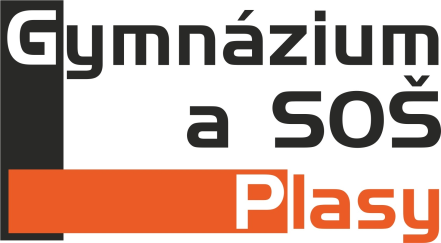 DOMOV  MLÁDEŽE			Školní 477, 331 01 PlasySdělení o ukončení pobytu na Domově mládežeJméno a příjmení žadatele:………………………………………………………………………..Datum naroz.:………………………………..Bydliště:…………………………………………………………………………………………………….Kontakt (telefon, e-mail):…………………………………………………………………………..Třída:………………obor vzdělávání………………………………………………………………..Zákonný zástupce nezletilého žáka:…………………………………………………………..Ukončení pobytu ke dni:…………………………………………………………………………...Zdůvodnění:………………………………………………………………………………………………………………….………………………………………………………………………………………………………………….………………………………………………………………………………………………………………….Datum:…………………………………….Podpis žáka:………………………………..Podpis zákon.zástupce…………………………Pohledávky a závazky:Strava:……………………………………..podpis odpov.pracovníka…………………………………………Ubytování:……………………………….podpis odpov.pracovník…………………………………………..Vybavení pokoje: viz předávací protokol	Podpis vychovatelky:……………………………..						Souhlas ředitelky školy:…………………………………..Předávací protokol…………………………………………				……………………………………….Jméno a příjmení						číslo pokojeSkříň s nástavcem uzamykatelnáKontejner na kolečkách uzamykatelnýBotník uzamykatelnýPostel s matracíPoličkaOdkládací stěna s botníkem a zrcadlemLampičkaStůl pracovníŽidle čalouněnáDeka prošívaná, polštářOdpadkový košKlíč od:pokojeskříně  a kontejnerubotníku